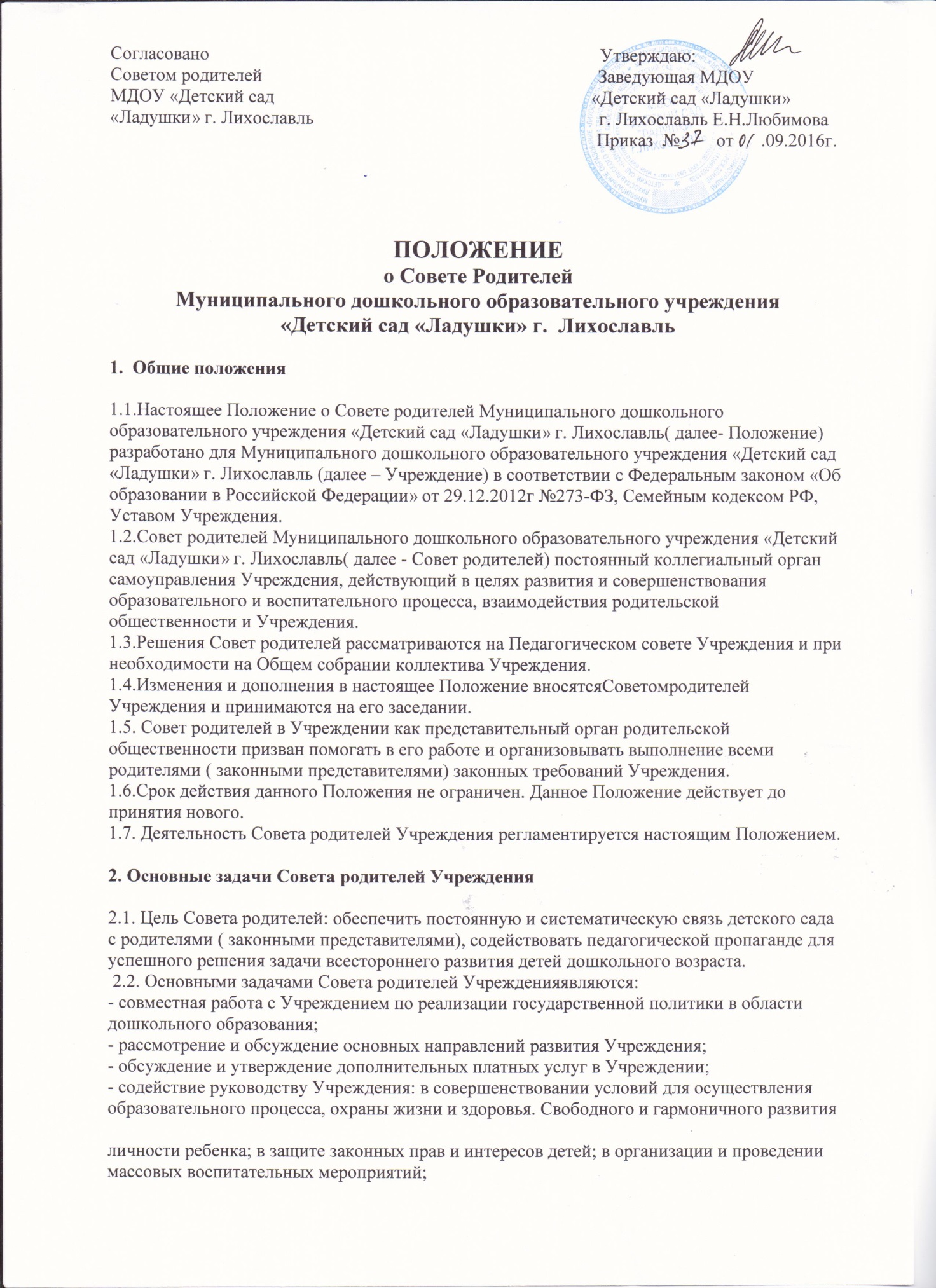 - организация работы с родителями (законными представителями) детей, посещающих Учреждение, по разъяснению их прав и обязанностей, значению всестороннего воспитания ребенка в семье, взаимодействию семьи и Учреждения в вопросах воспитания;- оказание посильной помощи в материально-техническом оснащении Учреждения.3.  Функции Совета родителей3.1.Совет родителей Учреждения:- принимает участие в обсуждении локальных актов учреждения, касающихся взаимодействия с родительской общественностью, рассматривает вопрос о внесении в них необходимых изменений и дополнений;- участвует в подведении итогов деятельности Учреждения за учебный год по вопросам работы с родительской общественностью;- принимает информацию, отчеты педагогических и медицинских работников о состоянии здоровья детей, ходе реализации образовательной программы и технологий, результатах готовности детей к школьному обучению;- проводит разъяснительную и консультативную работу среди родителей ( законных представителей) детей об их правах и обязанностях;- рассматривает проблемы предоставления дополнительных образовательных, оздоровительных услуг детям, в том числе платных;- оказывает содействие Учреждению в работе с семьями детей;- рассматривает обращения в свой адрес, а также обращения по вопросам, отнесенным к компетенции Совета родителей Учреждения, по поручению заведующей Учреждением;- оказывает посильную помощь Учреждению в укреплении материально- технической базы, благоустройству его помещений, детских площадок и территории силами родительской общественности;- взаимодействует с другими органами самоуправления Учреждения по вопросам совершенствования управления, обеспечения образовательного процесса.3.2. Исключительной компетенцией Совета родителей являются:- принятие новых членов в состав Совета родителей;- избрание Председателя;- утверждение отчетов Председателя;- определение приоритетных направлений деятельности, рассмотрение и утверждение долгосрочных программ и планов деятельности;- приостановление исполнения решений Председателя при их несоответствии действующему законодательству или принятым планам деятельности.4.   Члены Совета родителей, их права и обязанности4.1. Члены Совета родителей имеют право:-  участвовать в деятельности во всех проводимых им мероприятиях;- избирать и быть избранным в руководящие органы Совета родителей;- обсуждать любые вопросы деятельности Совета родителей и вносить предложения по улучшению его работы;- участвовать в управлении Учреждением как орган самоуправления;- вступать в члены созданных Советом родителей ассоциаций, клубов для родителей;- по своей инициативе или просьбе родителей ( законных представителей) вносить на рассмотрение Совета родителей вопросы, связанные с улучшением работы Учреждения;- выйти из членов Совета родителей по собственному желанию;- получать информацию о деятельности Совета родителей;- пользоваться моральной и социальной поддержкой Совета родителей;- вносить предложения о необходимости изменений и дополнений в Положение о Совете родителей.4.2. Члены совета родителей обязаны:- принимать участие в работе  Совета родителей и выполнять его решения;- участвовать в мероприятиях проводимых Советом  родителей Учреждения или родительскими комитетами групп, а также в реализации проектов и программ Совета родителей Учреждения.4.3. Председатель:- организует выполнение решений, принятых на предыдущем заседании Совета родителей;- взаимодействует с учредителем, Педагогическим советом Учреждения и другими лицами и организациями по вопросам функционирования и развития Учреждения;- координирует деятельность Совета родителей, осуществляет работу по реализации программ, проектов, планов;- представляет Совет родителей перед администрацией, органами власти и управления;4.4. Председатель имеет право делегировать свои полномочия членам Совета родителей.5. Права, обязанности, ответственность Совета родителей5.1. Совет  родителей имеет право:- свободно распространять информацию о своей деятельности;- заслушивать доклады заведующей о состоянии и перспективах работы Учреждения и по отдельным вопросам, интересующим родителей (законных представителей);- вносить заведующей Учреждением предложения по организации работы педагогического, медицинского и обслуживающего персонала. Заведующая выносит на рассмотрение Педагогического совета предложения Совета  родителей и сообщает о результатах рассмотрения;- систематически контролировать качество питания;- устанавливать связь с общественными, государственными, муниципальными и иными предприятиями, коммерческими структурами, профсоюзными и другими организациями по вопросам оказания помощи детскому саду;- разрешать вопросы, связанные с семейным воспитанием детей, отмечать в средствах массовой информации лучших родителей (законных представителей) за хорошее воспитание, пропагандировать передовой опыт семейного воспитания;- присутствовать по приглашению на педагогических, общих собраниях трудового коллектива Учреждения, на городских конференциях по дошкольному воспитанию;- вносить предложения руководству и другим органам самоуправления Учреждением по усовершенствованию их деятельности и получать информацию о результатах их рассмотрения;- обращаться за разъяснениями различных вопросов воспитания детей в учреждения и организации;- заслушивать и получать информацию от заведующей Учреждения, других органов самоуправления об организации и проведении воспитательной работы с детьми;- по представлению педагогического работника вызывать на свои заседания родителей ( законных представителей), недостаточно занимающихся воспитанием детей в семье;- принимать участие в обсуждении локальных актов Учреждения;- давать разъяснения и принимать меры по рассматриваемым обращениям граждан в пределах заявленной компетенции;- поощрять родителей (законных представителей) несовершеннолетних обучающихся за активную работу в Совете родителей, оказание помощи в проведении массовых воспитательных мероприятий и т.д.Совет родителей отвечает за:- выполнение плана работы;- выполнение решений, рекомендаций Совета родителей;- установление взаимопонимания между руководством Учреждения и родителями (законными  представителями) несовершеннолетних обучающихся в вопросах семейного и общественного воспитания;- принятие качественных решений по рассматриваемым вопросам в соответствии с действующим законодательством России.Члены Совета родителей во главе с его Председателем несут ответственность за эффективность работы Совета родителей перед Общим родительским собранием.6.  Организация работы Совета родителей6.1. В состав Совета родителей Учреждения входят председатели родительских комитетов групп. Заседания Совета родителей Учреждения созываются не реже 3 раз в год.6.2. Заседания Совета родителей Учреждения правомочны, если на них присутствует не менее двух третей его состава.6.3. Решения Совета родителей Учреждения принимаются открытым голосованием и считаются принятым, если за него проголосовало не менее двух третей присутствующих. При равном количестве голосов решающим является голос председателя Совета родителей.6.4. Решения Совета родителей должны согласовываться с руководителем Учреждения.6.5. Совет родителей планирует свою работу в соответствии с планом работы Учреждения.План работы Совета родителей является приложением к годовому плану работы Учреждения. Исходя из годового плана, составляются рабочие местные планы, в которых намечаются конкретные мероприятия и определяются ответственные членыСовета родителей за их выполнение.6.6.  Совет  родителей осуществляет свою деятельность принятым им регламентом  и планом, который согласуется с заведующей Учреждением.7.       Взаимосвязи Совета родителейс органами самоуправления Учреждения7.1.Совет  родителей организует взаимодействие с другими органами самоуправления Учреждения : Общим собранием коллектива Учреждения, Педагогическим советом через:-  участие представителей Совета родителей в заседаниях Общего собрания коллектива Учреждения, Педагогического совета;- представление на ознакомление Общему собранию коллектива Учрежденияи Педагогическому совету решений, принятых на заседанииСовета  родителей;- внесение предложений и дополнений по вопросам, рассматриваемым на заседаниях Общего собрания коллектива и Педагогического совета Учреждения.8.       Делопроизводство 8.1.Заседания Совета родителей оформляются протоколами, которые хранятся в делах Учреждения..8.2 Впротоколах  фиксируются:- дата проведения заседания;- количество присутствующих (отсутствующих) членовСовета родителей;- приглашенные (ФИО, должность);- повестка дня;- ход обсуждения вопросов, выносимых на заседания Совета  родителей;- предложения, рекомендации и замечания членов Совета родителей и приглашенных лиц;-  решениеСовета родителей.8.3. Протоколы подписываются председателем и секретарем Совета родителей.8.4. Нумерация протоколов ведется от начала учебного года.8.5. Книга  протоколов Совета родителей нумеруется постранично, прошнуровывается, скрепляется подписью заведующей и печатью Учреждения.8.6. Ответственность за делопроизводство Совета родителей возлагается на председателя Совета родителей и секретаря.8.7. ПерепискаСовета родителей по вопросам, относящимся к его компетенции, ведется  от имени Учреждения, поэтому документы подписывают заведующая Учреждением и председатель Совета родителей.8.6. Планы, протоколызаседаний и друга документация хранится в Учреждении и сдается по акту (при смене состава Совета родителей, при передаче в архив).9. Ликвидация и реорганизация Совета родителей9.1. Прекращение деятельности Совета родителей может быть произведено путем ( слияния, присоединения, разделения) или ликвидации.9.2. Ликвидация и реорганизация Совета родителей может производиться по решению Общего родительского собрания Учреждения.